Приёмы и методы, направленные на развитие интеллектуальных  способностей учащихся на уроках русского языка в рамках «Технологии интерактивного обучения»Цели.1. Создать содержательные и организационные условия для развития у школьников умений анализировать познавательный объект (текст, определения, понятия, задачу и др.)2. Обеспечить развитие у школьников умений сравнивать познавательные объекты.3. Содействовать развитию у школьников умений выделять главное в познавательном объекте (определении, понятии, правиле, задаче, законе и др.)4. Обеспечить развитие у школьников умений классифицировать познавательные объекты и др.5. Создать условия в развитии памяти учащихся. Благодаря памяти ребёнок фиксирует и обобщает прошлый опыт, приобретает знания и умения.Интеллектуальное развитие учащихся обеспечивается.Увеличением роли самих учащихся в организации учебной деятельности, основанной на осознании произвольности, что способствует углубленному осмыслению детьми учебного процесса.Чтобы обеспечить развитие интеллектуальных способностей, на первый план выдвигаются профессиональное мастерство учителя, его методики обучения и используемые педагогические технологии.Наиболее эффективными средствами развития интеллектуальных способностей учащихся является сочетание словесных методов обучения с наглядными. Чем активней и содержательней деятельность учащихся с наглядным материалом, тем выше продуктивность непреднамеренного запоминания. В развитии интеллекта учащихся, в частности памяти, используются разные методы и формы обучения. А именно: эвристическая беседа, проблемное изложение учителя, исследовательская работа, рассказ, объяснение, кроссворды, ребусы, дидактические игры, схемы, опорные таблицы и пр.С помощью этих методов у учащихся развиваются устойчивость и сосредоточенность внимания, абстрактное мышление, умение анализировать, переходить на высокий уровень обобщения, давать определения понятиям, осуществлять классификацию, способность устанавливать логическую последовательность между предметами, прослеживать причинно-следственные связи.Составляющим фактором развития интеллектуального потенциала учащихся является использование различных видов игр: занимательных, дидактических, сюжетно-ролевых, а также задачи в стихах, в ребусах и т.д., что является важнейшей предпосылкой приобретения прочных знаний, умений и навыков. Как известно, стойкий познавательный интерес формируется при сочетании эмоционального и рационального в обучении.Все выше сказанное не только увлекает, заставляет задуматься, но развивает самостоятельность, инициативу и волю ребенка, приучает считаться с интересами товарищей. У ребят создается бодрое рабочее настроение, которое снимает утомляемость и поддерживает внимание.В основе классификации приёмов лежит их предназначение  для развития той или иной мыслительной функции. Методы  мыследеятельности (умения рассуждать, доказывать, делать выводы):«Четыре угла» В помещении развешивают по углам листы различных цветов. Задаётся проблемный вопрос, предполагающий различные варианты ответа. В зависимости от выбранного ребёнок отправляется в тот угол, который обозначен тем же цветом. Потом аргументирует своё мнение.Можно ли считать профессиональные слова неотъемлемой частью научного стиля?Да, так как научный стиль обслуживает профессиональную деятельность – «желтый».Нет, они не соответствуют нормам русского  литературного языка – «красный».Да, это средство выразительности языка – «синий».Да, потому что профессионализмы - это те же термины – «зелёный».«Чьё это?»С помощью скотча в нескольких местах кабинета закрепляются таблички с понятиями, относящимися к курсу русского языка.Учащимся предлагается система вопросов-признаков, по каждому из котрых следует определить, какому понятию, термину, явлению этот признак принадлежит и, передвигаясь по аудитории, разместить под соответствующей табличкой. Если признак относится сразу к нескольким понятиям, участник остаётся в центре помещения.ПредложениеСловосочетаниеСложное предложениеСложное предложение с разными видами связиМожет быть повествовательным?Может быть вопросительным?Имеет две части? Двухчастное?Имеет всегда целостную структуру? Целостное?Фразеологизм?Имеет главные члены?Распространённое?Осложнённое?«Выбор» и «Дюжина вопросов»Во время ответа на вопрос ученик вместо ответа должен подойти к табличке «Да», «Нет» или «Может быть». Тот, кому будет брошен мячик, должен объяснить свою точку зрения.Вопросы о сложносочинённом предложении:В сложносочинённом предложении можно выделить виды подчинительной связи?Можно определить синтаксическую функцию его компонентов? То есть разобрать по членам предложения?Можно поменять его части местами?Можно поменять точку в конце него на восклицательный знак?Можно определить его структуру как «матрёшка» или «гусь»?В нём может быть только две части?В нём может быть более одной части?Оно может быть осложнено?Оно может быть неполным?В нём может употребляться союз «так как»? В нём используются только соединительные союзы? В нём может использоваться тире?«Логическая цепочка»После распределения карточек с лингвистическими понятиями и этапа обсуждения учащиеся должны выстроиться таким образом, чтобы цепочка понятий имела некую логику построения, и объяснить её.Звук. Морфема. Фонема. Орфограмма. Слог. Слово. Корень. Префикс. Суффикс. Флексия. Постфикс. Уровни языковой системы: Звук. Фонема. Орфограмма. Слог. Морфема. Слово.Определение правильного написания: Звук. Фонема. Орфограмма.Прядок следования морфем в слове: Префикс. Корень. Суффикс. Флексия. Постфикс. Методы смыслотворчества:«Заверши фразу»«Грамматика  - это …», «Синтаксис – это…», «Омонимия – это…»«Ассоциации»К предложенному понятию каждому участнику необходимо подобрать два-три слова, с которыми оно ассоциируется. Из них надо выделить то, или те, которое наиболее точно отражает сущность рассматриваемого понятия.«Окончание» - конец, морфема, слово, рассказ, день, вечер, новый год, урок...«Алфавит»Учащимся предлагается раскрыть изучаемое понятие с помощью слов, начинающихся на буквы алфавита.Тема «Фонетика»АртикуляцияБодростьВсестороннее использованиеГласные…«Аллитерация»Учащимся предлагается раскрыть изучаемое понятие с помощью слов, начинающихся на буквы этого понятия. В случае невозможности придумать такое слово (с буквами  Ь, Й, Ъ) надо составить что-то с данными буквами.Ключевая часть словаОсновная морфемаРазличное написание при чередовании гласных или согласныхЕдинственное, без чего слово не может существоватьНеизменяемый неизменяемых словахстерженЬ слова«Работа с понятиями» Учащимся предлагается придумать примеры для технологической карты с понятием.«Интеллектуальные качели»Краткая дискуссия по проблемному вопросу.Стоит ли пользоваться иноязычными словами для наиболее точного изложения мысли, особенно если говоришь о вещах, пришедших из страны-родины слов?Целесообразно ли использование смайликов для придания большей эмоциональной окрашенности письменной речи?Кашлев С.С. Технология интерактивного обучения/ С.С. Кашлев. – Мн.: Белорусский верасень, 2005. – 196 с.     75-111 страницыПриёмы, направленные на  развитие воображения и творческих способностей учащихся «Буриме», «лимерики», «загадки»"Буриме" (в переводе с французского) означает стихотворение обычно шуточного характера на заранее заданные рифмы, которые нельзя ни переставлять, ни изменять и которые должны быть связаны осмысленным текстом. Эта литературная игра возникла во Франции в ХУП в. Способствует развитию мышления, логики, памяти, внимания, наблюдательности, восприятия, вербального и невербального интеллекта.- Лимерик - это английский вариант организованной и узаконенной нелепицы. По данной схеме (первая строчка - выбор героя, вторая - указание на его черту характера, проявившуюся в действии, третья и четвертая - само действие, пятая - выбор конечного эпитета, пародирующего содержание образа). Создание загадокПри создании загадки приводятся в действие логика и воображение. Чем замысловатее загадка, тем интереснее ее разгадывать.Приемы, направленные на развитие определенных мыслительных функций. Интеллектуальное упражнение «25 букв» предполагает развитие качеств беглость мышления и  зрительную память.  Участникам на 30 секунд показывается следующая таблица: 
    
  Ведущий отворачивает табличку, оставляя ее в руках. Задача участников - зрительно представить эту таблицу, после чего найти слова, которые можно составить из букв, находящихся рядом. То есть, передвигаясь от одной букве к соседней, находящейся справа, слева, сверху или снизу, потом дальше, можно найти новые слова, кроме тех пяти, которые помогают запомнить таблицу. 
  Можно привести пример: 
  - Вот в слове "АРЕНА" есть буква "Н". Двигаясь вниз, а потом влево, мы получим слово "НОС". 
  По условиям к одной и той же букве можно возвращаться несколько раз. Поэтому можно получить такое длинное слово как "НОСОРОГ" (про это слово лучше не говорить участникам). 
  Если участники длительное время затрудняются назвать новые слова, можно снова им показать таблицу секунд на пять. Участники могут переговариваться между собой. 
  В конце можно еще раз продемонстрировать таблицу, чтобы участники могли найти слова, уже опираясь на непосредственный зрительный образ.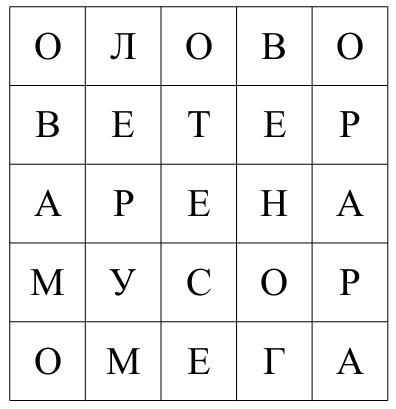 Библиографическая ссылка1. Интеллектуальное упражнение "25 букв" [Электронный ресурс] // А. Я. Психология (azps.ru): [web-сайт]. 16.01.2013. – Режим доступа: http://azps.ru/training/intelligence/25_bukv.html (16.01.2013).Интеллектуальное упражнение "Аналогия не доказательство"  Аналогия - позволяет глубже понять изучаемый предмет или явление, критически отнестись к имеющимся знаниям и представлениям, увидеть тонкие взаимосвязи вещей.  Ведущий раздает участникам по три чистые карточки (желательно из плотной бумаги, картона). На карточках участники должны написать три понятия,  связанных с курсом русского языка. На первой карточке надо написать что-то, что можно увидеть и потрогать. На второй карточке - то, о чем можно прочитать в учебнике. На третьей карточке - то, что можно использовать в своей работе или учебе. Эти понятия могут быть или какими-то предметами, или какими-то явлениями. 
  Участники втайне от других пишут свои понятия на карточках. После того, как все закончат придумывать и писать, ведущий собирает карточки и перемешивает их все вместе. 
  Далее он случайным образом вытягивает по две карточки и оглашает их содержание. Задача участников - найти все возможные аналогии между этими двумя понятиями, установить, в чем они похожи. 
  Ведущий подсказывает, что самые интересные и забавные аналогии можно найти: 
  - по строению или структуре предмета, явления, 
  - по алгоритмам работы или особенностям поведения. 
  Упражнение в целом проводится в режиме мозгового штурма, то есть с минимумом критики. Однако, если какая-то аналогия слишком грубая, натянутая или даже неприличная, то ведущий может дать такой аналогии негативную оценку. 
  В конце можно провести небольшое обсуждение: 
  - какие аналогии показались самыми забавными? 
  - можно ли как-то разбить аналогии по видам?Библиографическая ссылка1. Интеллектуальное упражнение "Аналогия не доказательство" [Электронный ресурс] // А. Я. Психология (azps.ru) : [web-сайт]. 16.09.2013. – Режим доступа: http://azps.ru/training/intelligence/analogiya.html (16.09.2013)."Анекдоты про..." Упражнение направлено на развитие остроумия и интеллекта. 
  Остроумие хорошо тогда, когда шутка - оригинальная, свежая. Для тренировки остроумия лучше держаться подальше от избитого пути. Придумайте какие-то необычные, оригинальные свои темы для анекдотов: "Про звуки", "Про предложение", "Про библиотекарей"... Заведите в блокноте страницы или в компьютере текстовый файл для анекдотов. Разбейте пространство на придуманные темы. По мере того, как вам удастся придумать новый смешной или не очень смешной анекдот, записывайте его в соответствующую тему.Библиографическая ссылка1. Интеллектуальное упражнение "Анекдоты про..." [Электронный ресурс] // А. Я. Психология (azps.ru) : [web-сайт]. 22.10.2012. – Режим доступа: http://azps.ru/training/intelligence/anekdoty_pro.html (22.10.2012)."Вопрос на викторину".  Упражнение поможет раскрыть интеллектуальные способности, актуализировать скрытый потенциал и развить остроумие.«Сформулируйте тему/задачу/цель урока, проанализировав примеры, придумайте своё задание для данных примеров»«Оценка текста по вопросам»: «Какие слова выделены курсивом или жирным шрифтом? Как, по-вашему, почему они выделены? Какое имя чаще всего встречается в данном тексте? Какой раздел самый большой? Как по-вашему, почему? В каком разделе вы найдёте ответ на вопрос?»Данный приём педагогической техники является одним из ключевых в технике активно-продуктивного чтения. Ученикам предлагается не читать текст абзац за абзацем, а оценить содержание изучаемого. Самостоятельная работа учащегося с учебником требует четкой, рациональной организации со стороны учителя. Очень важно, чтобы ученик абстрагировался от текста, оценил бы его целиком, как некую единицу информации.Умение выделять главное пригодиться для выполнения задания: «Придумать предложение, в котором были бы все знаки препинания, какие применяются  при письме в русском языке, используя наименьшее количество слов».Составить самый короткий опорный конспект по теме (шпаргалку, рисунок и тому подобное). В то же время он должен содержать весь материал, предложенный для изучения. «Определи пару», эвристическая беседа, проблемное изложение учителя, исследовательская работа, рассказ, объяснение, кроссворды, ребусы, дидактические игры, схемы, опорные таблицы.Упражнение на смысловую догадку «Заполнение пустот».Надо определить, каким способом составлено третье слово в первом ряду, и составить таким же образом третье слово во втором ряду:В данном случае третье слово в первом ряду и искомое слово образуются путем соединения первого слога и последнего слога второго слова.Найти четвертое лишнее. «Всё познаётся в сравнении».Сравните причастие и деепричастие по следующим принципам:Мобильность, изменчивость формы глагола – набор грамматических категорий, изменяющихся в ходе создания парадигмы склонения/спряжения словЕё возможная роль в предложенииСтруктура причастия и деепричастия, что входит в основу, что нетПравописание с частицей неПравописание суффиксов этих форм глаголаПунктуационные и синтаксические правила, регулирующие употребление их в предложенииТаким образом целесообразно сравнивать местоимение и прилагательное/существительное/числительное, существительное и субстантивированные части речи, союз и предлог.«Вопросы, задачи на логику»Прилагательное и причастие могут отвечать на вопрос какой? Всякий тоже отвечает на вопрос какой? Следовательно, всякий – прилагательное или причастие.Это не так, всякий – местоимение. В ходе рассуждений дети вспоминают морфологические признаки прилагательных, причастий, местоимений, порядковых числительных, субстантивированных прилагательных.Часть речи окончания не имеет, но меняется – имеет разные грамматические формы (наречие имеет степени сравнения).Какой род в своём составе имеет неодушевленных представителей? (грамматическая категория рода)Кто из одушевленных представителей нашего мира среднего рода? (Множество несклоняемых существительных, обозначающих живых существ)Попытайтесь найти слово, которое связывает два слова-существительных. К примеру: кит - небо голубой(ое)Найдите это связующее слово в таких парах слов: язык-день (длинный), слово-математический термин (производное),орешек - характер; кузнечик - помидор; любовь - море; котенок - человек; урок - подход; лес -глаза; овраг - мысль; ночь - тушь; поворот - вопрос. «Ребусы»Склон (рисунок)  (п)ение (поющая головка ребенка)За   Под   Лежащее (лежащее тело) Кроссворд составитьСоставление анаграмм.Составьте анаграммы, слова, которые отличаются друг от друга только порядком заключенных в них букв. Примеры: шарф - фарш; слово -волос; кулон - уклон - клоун - колун; клоп - полк; лежание - желание.Составьте собственные анаграммы от слов: бирюк, стан, сустав, бязь, рондо, накат, пион, крот, колосок, коран, нагар, опрос, отбор, тяпка, рыбак, сруб, тавро, атлант, прут, фтор, шакал, шелк, куща, амплуа.Найдите слова, от которых можно составить анаграммы.Составление поэтических образов.Кенниги - поэтические образы, состоящие из сочетания двух слов - существительных. Пример: царь зверей - лев; глаза дома - окна; голос души - песня; мир цифр - арифметика; язык техники - чертеж; грамматика языка техники - начертательная геометрия.Составьте собственные кенниги на слова: орел, асфальт, бой, воробей, волк, дуб, лес, речка, ржавчина, солнце, столица, фонтан, золото.Варианты ответов: орел - царь птиц; асфальт - одеяло дороги; бой -столкновение сил; воробей - птица домов; волк - зверь собак; дуб - камень деревьев; лес - море деревьев; речка - бег воды; ржавчина - гроза металлов;солнце - звезда жизни; столица - город городов; фонтан - сияние воды;золото - царь металлов.Возьмите орфографический словарь и попробуйте превратить выбранное вами слово в сочетание с иным значением. К примеру, бессердечный - бес сердечный; бесстрашный - бес страшный; горизонт -гори зонт; гимназии - гимн Азии.Палиндромы - слова (фразы), одинаково читающиеся как слева направо, так и с права налево. Пример: шалаш, казак. Ты сыт. Кирилл лирик. А роза упала на лапу Азора. Я не реву - уверен я. Аргентина манит негра. Придумайте свои палиндромы. Составление  сказки о…«Все познается в сравнении»  В качестве упражнения попробуйте сравнить: 
  - полезность для русской орфографии мягкого и твердого знаков, 
  - эффективность кавычек и скобок, 
  - свои чувства к орфографии и пунктуации, 
  - русский и английский языки. 
Библиографическая ссылка1. Интеллектуальное упражнение "Все познается в сравнении" [Электронный ресурс] // А. Я. Психология (azps.ru) : [web-сайт]. 16.01.2013. – Режим доступа: http://azps.ru/training/intelligence/vsyo_poznaetsya_v_sravnenii.html (16.01.2013).«Аналогия не доказательство». Участники находят аналогии в несвязанных понятиях из курса русского языка.
  Аналогия - очень сильное средство в руках умного человека. Она позволяет глубже понять изучаемый предмет или явление, критически отнестись к имеющимся знаниям, увидеть тонкие взаимосвязи вещей. Аналогия, конечно, как гласит древнее изречение, не доказательство, но средство поиска. Для активизации этой мыслительной операции и предназначено данное упражнение. 
  Ведущий раздает участникам по три чистые карточки (желательно из плотной бумаги, картона). На карточках участники должны написать три понятия (из одного или нескольких слов). На первой карточке надо написать что-то, что можно увидеть и потрогать. На второй карточке - то, о чем можно прочитать в газете или на новостном сайте. На третьей карточке - то, что можно использовать в своей работе или учебе. Эти понятия могут быть или какими-то предметами, или какими-то явлениями. 
  Участники втайне от других пишут свои понятия на карточках. Понятия должны быть по одной теме, но разноуровневые. Например, суффикс, морфема, морфемика/словообразование, или буква, слог, орфография/орфоэпия. После того, как все закончат придумывать и писать, ведущий собирает карточки и перемешивает их все вместе. 
  Далее он случайным образом вытягивает по две карточки и оглашает их содержание. Задача участников - найти все возможные аналогии между этими двумя понятиями, установить, в чем они похожи, по возможности угадать третье. 
  Ведущий подсказывает, что самые интересные и забавные аналогии можно найти: 
  - по строению или структуре предмета, явления, 
  - по алгоритмам работы или особенностям поведения. 
  Упражнение в целом проводится в режиме мозгового штурма, то есть с минимумом критики. Однако, если какая-то аналогия слишком грубая, натянутая или даже неприличная, то ведущий может дать такой аналогии негативную оценку. 
  В конце можно провести небольшое обсуждение: 
  - какие аналогии показались самыми забавными? 
  - можно ли как-то разбить аналогии по видам?Библиографическая ссылка1. Интеллектуальное упражнение "Аналогия не доказательство" [Электронный ресурс] // А. Я. Психология (azps.ru) : [web-сайт]. 16.09.2013. – Режим доступа: http://azps.ru/training/intelligence/analogiya.html (16.09.2013).«Вопрос на викторину». Можно предложить учащимся  составить вопросы на викторину- «толстые» или «тонкие». Одни предполагают однозначный краткий ответ, другие распространённый, подробный, с комментариями. Упражнение "Сравнение пословиц по смыслу"Многие народы имеют схожие по смыслу пословицы и поговорки. К примеру, русской пословице "Как волка не корми, он все в лес смотрит" соответствует немецкая "Посади лягушку хоть на золотой стул, все равно она опять в лужу прыгнет".С нашей пословицей "Яблоко от яблони недалеко падает" схожа немецкая "Какое дерево, такая и груша".В таблице даны слева немецкие пословицы, справа - русские.Определите, какие пословицы соответствуют друг другу по смыслу.Немецкие 1. Не ленись, ясли сами ко рту не подойдут. 2. Кто немало начинает, очень мало осуществляет. 3. Ошибка других - хорошие учителя. 4. Совершенные поступки в советах не нуждаются. 5. С красноречивым языком не пропадешь. 6. Лицо выдает негодяя. 7. Один все равно, что никто. 8. Тухлое яйцо портит всю кашу. 9. Сначала подумай, потом начинай. 10. Сначала ноша, потом отдых. 11. В беде сотня друзей весит очень мало.12. Свежая рыба - хорошая рыба. 13. Дожди образуют реки. 14. Чем наряднее девушка, тем меньше от нее пользы. 15. Отсутствие ответа тоже ответ. 16. Любить и петь заставить нельзя. 17. Любовь к делу делает труд легким. 18. Глупые руки марают стол и стены.Русские1. Язык до Киева доведет. 2. Один в поле не воин. 3. Овес к лошади не ходит. 4. Семь раз отмерь, один -отрежь. 5. Дело мастера боится. 6. Кончил дело гуляй смело. 7. С миру по нитке - голому рубаха. 8. Дуракам закон не писан. 9. После драки кулаками не машут. 10. Молчание - знак согласия. 11. На голове густо, да в голове пусто. 12. Истинные друзья познаются в беде. 13. Насильно мил не будешь. 14. На воре и шапка горит.. 15. Куй железо пока горячо. 16. Ложка дегтя в бочке меда. 17. На ошибках учатся. 18. За двумя зайцами погонишься, ни одного не поймаешь. Ответы: 1-3, 2-18, 3-17, 4-9, 5-1, 6-14, 7-2, 8-16, 9-4, 10-6, 11-12, 12-15, 13-7, 14-11, 15-10, 16-13, 17-5, 18-8.В паре первая цифра (число) означает номер немецкой пословицы, а вторая - русскую.Упражнение на развитие гибкости мышления через выполнение очереди разнородных интеллектуальных задач,  через частое переключение с одной задачи на другую. При выполнении их следует торопиться, но и не забывать про качество. 
 Перечислите буквы в алфавитном порядке, потом в обратном. Расставить части речи   в алфавитном порядке, в порядке следования в предложении, в порядке увеличения количества морфем в названии части речи, или звуков, или букв, или количества морфологических признаков.Произнести вслух все члены предложения, но только в случайном порядке. Ещё раз – в новом случайном порядке. 
  Вспомнить все языковедческие термины или слова, связанные с языкознанием, в которых третья буква – "е" или которые начинаются с Р (род, разряд, речь).
 Придумать пять совершенно новых мужских имен – таких, чтобы были благозвучными. Пять новых женских имен. 
 Вспомнить все  аббревиатуры, связанные с образованием (названия вузов и организаций).   Найти 10 различий между понятиями «предложение» и «буква».Сравнение двух слов по самым разнообразным принципам: количество букв, звуков, слогов, место ударения, совпадение количества букв и звуков (у слова «предложение» звуков больше), морфемного состава, набора морфологических признаков, лексическое значение, словообразовательный потенциал, этимология, происхождение, лексические характеристики, стилистическая окрашенность, синтаксические функции и так далее.Сколько спичек понадобится, чтобы из них составить ваше имя? 
  Объясните все правила построения предложения, слова, текста. 
  Что общего между человеком и текстом? Словом и учеником? Орфограммой и книгой? Вспомните первые две строчки любого стихотворения. Прочтите слова это двустишия в обратном порядке: последнее слово, предпоследнее слово... 
 Составьте свой словесный портрет. 
 Как вы объясните маленькому ребёнку, что такое «словарь»? 
 Как бы вы объяснили иностранцу жестами, что самые распространённые слова называются общеупотребительными? 
Как дворнику может помочь знание русского языка? 
Сколько примерно слов вы сегодня произнесли вслух?«Лингвистический эксперимент».Лингвистический эксперимент – это проверка условий функционирования того или иного языкового элемента для выяснения его характерных особенностей, пределов возможного употребления, оптимальных вариантов использования. “Таким образом, в языкознание вводится принцип эксперимента. Сделав какое-либо предположение о смысле того или иного слова, той или иной формы, о том или ином правиле словообразования или формообразования и т. п., следует пробовать, можно ли сказать ряд разнообразных фраз (который можно бесконечно множить), применяя это правило. Утвердительный результат подтверждает правильность постулата... Но особенно поучительны бывают отрицательные результаты: они указывают или на неверность постулированного правила, или на необходимость каких-то его ограничений, или на то, что правила уже больше нет, а есть только факты словаря, и т. п.” (Л. В.Щерба). Важность применения лингвистического эксперимента, особенно в области стилистики, отмечали Л. В. Щерба, А. М. Пешковский, А. Н. Гвоздев.Розенталь Д. Э., Теленкова М. А. Словарь-справочник лингвистических терминов - Москва, 1976 г. Замените в предложениях все прилагательные на местоимения. Каков результат? Что изменилось в восприятии текста? Замените притяжательное местоимение прилагательными.Я застал помощника в своем кабинете.Старшая сестра просила младшую подать ей свою кружку.(чью?)Учитель попросил ученика учесть его прежние ошибки.Их слова могут задеть, их же они просто забавляют.Его неудачи расстраивали родителей, но не его.Ее вкус изумляет всех, только не ее саму.Замените числительные на неопределённые местоимения. Что изменилось? Где можно встретить/использовать такой текст?Замените время глагола, наклонение глагола.Библиографическая ссылкаУпражнение на развитие гибкости мышления [Электронный ресурс] // А. Я. Психология (azps.ru) : [web-сайт]. 18.09.2015. – Режим доступа: http://azps.ru/training/intelligence/gibkost.html (18.09.2015).Упражнение "Родо-видовые отношения"Предлагается определить, правильно ли произведено ограничение, т.е. относится ли в каждой данной паре второе из понятий к первому как вид к роду.Языковед — Ожегов.Класс — часть речи существительное.Второстепенный член предложения — дополнение.Растение — корень.Русский поэт — Некрасов.Нефть — несклоняемое существительное.Дополнение – часть текста.Слово — буква.Искусство — литература.Предложение — сложноподчиненное предложение,Повесть — «Повесть о настоящем человеке».Поэма — стихотворение.Литературный герой — Пушкин.Упражнение "Путанка" на развитие зрительной памяти, логики.Учитель показывает на 10 секунд набор понятий на доске, распределённых в соответствии с каким-либо принципом. Они закрываются и повторно появляются перед глазами учащихся в изменённом прядке, одно может исчезнуть, одно появиться и так далее. Минимальное задание – определить, что изменилось, максимальное – сформулировать принцип расположения понятий.Орфограмма, гласные, буквы, «а»./ Орфограмма, гласные, безударная гласная, буква, «а». Упражнение "Понятия по порядку"Нужно расположить приведенные ниже понятия по порядку, т.е. от более частных к более общим таким образом, чтобы в образовавшейся цепочке каждое последующее звено относилось к предыдущему как род к виду.Согласный звук, знак азбуки, буква «Д», буква.Звук, слог, слово, фраза, логическое ударение.Сказка, сказка «Колобок», жанр, устное народное творчество.Поиск синонимов, антонимов, омонимов, аналогий к понятиям.Упражнение "Поиск соединительных звеньев"Задаются два предмета, например, «о» и «словосочетание». Надо назвать понятия, могущие служить связующим звеном от первого ко второму. Называемые слова должны иметь четкую логическую связь с обоими заданными предметами. К примеру, в данном случае это могут быть «слово» (понятия разных уровней языка) или «соединительная морфема», или «слог».  Особое внимание обращается на четкое обоснование и раскрытие содержания каждой связи между соседними элементами цепочки, если выстраивается именно она. Задание позволяет легко устанавливать связи между предметами и явлениями.Упражнения "Ошибающийся учитель", «Опечатка», «Лови ошибку»Учитель или один из учеников делает умышленные ошибки при чтении, при доказательстве различных положений. Остальные должны находиться в постоянной готовности находить и исправлять ошибки, обосновывая при этом свою точку зрения. Для этого можно использовать целостные тексты. Тогда игра «Ошибающийся учитель» преобразуется в игру «Опечатка».Упражнение "Корректура"  В нем задействован элемент соревновательности. 
   Перед упражнением ведущий готовит распечатку материала. Он состоит из ряда предложений, в каждом из которых имеется несколько ошибок (буквы пропущены или переставлены местами). Количество предложений зависит от класса, в котором учится ребенок. 
   Во время упражнения ведущий выдает корректируемый материал одному ученику. Тому разрешается прочесть этот текст только один раз, сразу исправляя ошибки цветным карандашом. Затем он передает лист второму ученику, который исправляет оставленные ошибки карандашом другого цвета. Возможно проведение соревнований в парах.Словесные игры- Образуйте как можно больше слов из таких слов: карантин, парикмахерская, прислониться, опор, лепесток, каторга, комар, сверло, десна, человек, полька, примус, университет.- Найдите слова, в которых подряд стояло бы пять и более согласных, и слова с тремя и более гласными подряд. К примеру: контрвстреча, авиаотряд, радиоаэронавигатор. А теперь попытайтесь найти слова, где были бы три одинаковые гласные рядом, или слова, в которых встречаются четыре, пять одинаковых гласных. К примеру: длинношеее животное, переделывается.- Как просто можно выразить весну в рисунке? Через приближающийся журавлиный клин.Выразите приведенные ниже понятия в виде символических рисунков: род, предложение, корень, подлежащее. - Составьте слова из всех букв алфавита, чтобы ни одна буква не повторилась. К примеру: 1) съезд, жмых, цапля, вой, юфть, шик, щенок, эрг, чуб; 2) эндшпиль, тюфяк, борщ, цех, гуж, сыч, ай.- Составить цепочки слов, позволяющие (путем изменения каждый раз всего одной буквы) перейти от начального слова к заданному конечному. К примеру, как из слова пять сделать семь:пять - путь - суть - сеть - семь.Или щит переделать в меч: щит - кит - кот - пот - мол - мел - меч. Из жабы - рыбу: жаба - раба - рыба. Из вороны - корову: ворона - корона -корова. Из дня - ночь: день - сень - сель - соль - ноль - ночь.А теперь сами постарайтесь построить такие ряды слов: рак - кит, мост - река, гриб - гном, паук - муха, волк - тигр. Помните, чем короче цепочка слов, тем она интересней. Можно это превратить в игру, где участников два и более.Внимательно всмотритесь в следующую серию слов: ад - лад - клад - лодка - колода - шоколад.- Шесть существительных нарицательных, взятых в исходной форме. Каждое последующее состоит из тех же букв, что и предыдущее, плюс еще одна буква. И порядок внутри слова не имеет значения. Вот еще несколько таких цепочек слов:1) па - пат - трап - тапир - партия - терапия - трапеция.2) ар - пар - репа - нерпа - перина - парение - перелина.3) ас - сат - скат - такси - натиск - астеник - скитание - синтетика -антисептикПридумайте несколько своих цепочек.«Словотворчество»Поэт В. Маяковский, как никто другой, любил неологизмы, которые он сам обожал создавать: "Я планов наших люблюгромадье. Пойдем, поэт, взорим, вспоем. Партия - рукамиллионопалая. Но странная из солнца ясь струилась. Темно свинцовоночие. Стоугольный "гигант". •Нетрудно видеть, что выделенные слова произошли от всем известных слов: громада - громадье, заря - взорим, миллион пальцев - миллионнопалая, ясно - ясь, свинцовая ночь - свинцовоночие.Возьмите корни от уже известных слов, придумайте с десяток новых слов по одному образцу и составьте с ними предложения.- Вот правила одной из словесных игр: первый игрок пишет букву. Второй - присоединяет к ней следующую (справа и слева). И так далее по очереди, пока не составится осмысленное слово. Завершивший слово проигрывает. Пишущий последнюю букву всегда должен иметь какое-то слово (обязательно имя существительное в именительном падеже). Если его партнер не найдет подходящего продолжения, то первый участник обязан назвать заданное им слово.Даны слова, в которых намеренно перепутан порядок букв. Какое из них лишнее: росип, евшал, нанба, солам, клуба?- В телеграммах часто встречаются такие буквосочетания: ЗПТ, ТЧК, КВЧ. Так сокращенно пишутся запятая, точка, кавычки. Прием, который здесь применяется - пропуск гласных букв.В приводимых ниже фразах тоже пропущены буквы. Введите их в текст, чтобы он стал понятным:Кшк пгнлсь з мшкй. Цлй днь т брдль п лс. Чдеснй цвтчый зпх. Ввк нстпл н клчк. Скльк здсь члвк. В ксмс плтт смл. Хршньк прглдтсь к нм. Пчм тк плчлсь? В вгн бл мнг лдй.Если взять любое предложение, допустим "Виктора попросили вернуть книгу", и по другому расставить в нем пробелы, получится любопытный шифр: "В иктор Апопрос иливер нуть книг у".Зашифруйте таким путем несколько предложений и попросите товарища разгадать написанное.А вот текст зашифрован по правилу "читай наоборот". Прочтите следующие предложения: "Етйа Дюлбос унишит"; Мечаз ыв илаледс отэ?" "Амиз ланженс и яатюл алширп в ишан яарк"; "Тсупь адгесв тедуб ецнлос!". - Если какая-то буква, допустим "л", исчезла бы из русского языка алфавита, могла б возникнуть масса необычных слов, например: коба (колба), пащ (плащ), баон (баллон), сово (слово).Определите, какая буква отсутствует в следующих словах, и прочтите их правильно: кот, пут, потет, койдо, инг, штоа, пата, кышка.Составьте таким образом небольшой рассказ и попросите "перевести его на русский язык".Уберем теперь не одну, а две буквы из нашего алфавита.Определите, какие буквы убраны в следующих словах, и прочтите их правильно: ово, он, оидо, еза, адкий, аты, ледвие, ит, паен, понаышке, комомоьский.Напишите еще один рассказ из слов с пропущенными двумя буквами. Предложите перевести его товарищам с условием, кто быстрее.В существительных пропущены буквы: .ур.ал, ц.ето., л.ст.а, .блок., .ерев., иг.а, к.ут, .омощ.ик, т..ва, ..опка. Какие это слова?Кажду букву алфавита можно обозначить следующей за ней буквой, например: а-б, б-в, в-г...., я-а. Слово брат будет выглядеть так: В с б у. Опираясь на это принцип, составьтеновый шифр.А вот шифр посложнее: "Ты басудь ямо, ясирос". "И дидож, и гасне, и ероз етыгус ниси, нашити и светрас, щийдяхоу за рямо..."Найдите разгадку.Какие из зашифрованных здесь городов и рек находятся в Азии. Города: Гарап, Дирмад, Веки. Реки: Есан, Мура, Нахухэ, Оп, Найда, Брит, Зиземба.Расшифруйте загадочный текст: "Лдак в тас хачша то выи, силе тиди ан гю. Пако ан 1 терм".- В словах, которые даны ниже, буквы представлены хаотично, как вздумается. Вам надо прочесть предложения - неразберихи:1. Аон ылба, акк вецкот, типирыйб демисод и мротев к лемзе.2. Но лы зеб рыем длымуа ад мынзоор.Перед вами один из самых трудных и в то же время один из самых простых шифров, например: число 275 можно записать так: ДСП.Прочитайте зашифрованный ряд: одтчпшсвдд.Ответ: цифры зашифрованы первыми буквами их названий - теперь буквенный ряд превращается в цифры: 1,2,3,4,5,6,7,8,9,10.Сочинение историй- Многие из вас знают забавные фразы, в которых каждое слово начинается с одной и той же буквы или слога. К примеру: "Четыре черненьких, чернявеньких чертенка чертили черными чернилами чертеж". В этой фразе каждое слово имеет буквы «ч» и «р».Придумайте свою такую же веселую фразу. Работу следует начинать с "Орфографического словаря", в котором надо выбрать слова, начинающиеся на одну и ту же букву и близкие по сюжету.- А теперь давайте поучимся сочинять разные истории. Возьмем два любых слова, далеких друг от друга по смыслу. Желательно, чтобы одно обозначало какого-нибудь животного, другое - предмет. К примеру, кошка и балалайка. Попробуем их соединить с помощью предлогов, используя различные падежи. "Кошка на балалайке", "Балалайка над кошкой", "Балалайка перед кошкой", "Кошка с балалайкой", "Кошка около балалайки", "Кошка из-под балалайки" и др.Каждая из этих фраз может быть положена в основу для выдумки какой-нибудь ситуации. К примеру, "Кошка в балалайке" - интереснейшая тема! Зачем она туда залезла? Может, там сделала себе жилище? Не исключено, что она напроказничала и спряталась от возмездия в музыкальный инструмент: никому в голову не придет искать ее там.Возьмите пару далеких по смыслу слов и, исходя из наиболее интересных их соединений, придумайте собственный сюжет.Упражнение "Выражение мысли другими словами"(Рерайтинг)Берется несложная фраза, например: «Нынешнее лето будет очень теплым». Надо предложить несколько вариантов передачи этой же мысли другими словами. При этом ни одно из слов данного предложения не должно употребляться в других предложениях. Важно следить, чтобы не искажался смысл высказывания. Побеждает тот, у кого больше таких вариантов.Задание формирует умение оперировать словами, точно выражать мысли. Упражнение "Антивремя"   Каждому из участников предлагается тема для небольшого рассказа. К примеру: «Театр», «Магазин», «Путешествие за город». Получивший тему должен раскрыть ее, описывая все относящиеся к ней события «задом наперед» — как если бы в обратную сторону прокручивалась кинолента.Упражнение "Вставить слово" (Омонимия)Вставьте слово, которое означало бы то же, что и слово, стоящее слева и справа от точек. Битва ... ругань (брань).Животное ... нежность ().Скамья ... магазин.Карточная игра... стержень с резьбой.Химический элемент ... лес (бор).Вращающийся стержень ... насыпь.Супружество ... изъян (брак).Металл ... кожа.Рыба ... оружие.Большое решето ... шум.Родник ... отмычка.Рыба ... инструмент.Залив ... часть земли.Молодая ветка ... самовольный уход.Косточка пальца ... паукообразное.Рыба ... наклонная поверхность.Предлог... ремень узды.Собака ... прейскурант.Шалость ... болезнь.Должность ... воздержание от пищи.Ответы: брань, ласка, лавка, винт, бор, вал, брак, хром, меч, грохот, ключ, пила, губа, побег, фаланга, скат, повод, такса, проказа, пост. Часть оружия ... торговое учреждение.Средство общения ... часть ротовой полости.Взбитый торчащий вихор ... повар.Часть речи ... местный говор.Письменный стол с выдвижной крышкой и ящиками... учреждение, контора.Гильза с капсюлем, зарядом пороха и пулей или дробью... хозяин по отношению к подчиненным.Место открытой разработки полезных ископаемых... бег коня.Заостренная палка... старинная мера пахотной земли.Трубка с затвором для выпуска жидкости или газа... подъемный механизм.Условный знак музыкального звука... официальное, письменное обращениеправительства.Облик...икона.Широкая улица... программа, план.Вещество... тайна.Награда... организация с определенным уставом.Старинное речное судно... инструмент.Химический элемент... большой кипятильник.Чувство... устаревшее наречие.Бег лошади... животное.Группа людей... тазик.Продукт... тайный агент.Танец... бег лошади.Домовой... птица.Ответы: магазин, язык, кок, наречие, бюро, патрон, карьер, кол, кран, почта, образ, проспект, секрет, орден, струна, титан, страсть, рысь, шайка, шпик, галоп, щур.Интеллектуальное упражнение "Новые понятия"  Упражнение предназначено для развития понятийного мышления и в целом интеллекта.  Со временем в силу некоторой инертности и вообще лености нашего мозга общий объём активного словарного запаса у нас может падать. И количество разнообразных слов уменьшается, и вообще понятий, которые могут состоять из нескольких слов. 
  В школьные и студенческие годы в человека "пихается" огромное количество информации, так или иначе пассивный словарный запас, а вместе с ним и активный, увеличивается. Когда человек перестаёт систематически учиться, а в рабочее время он функционирует и развивается лишь в узком направлении, словарный запас постепенно тает. 
  Для профилактики этого явления надо и систематически работать над своим кругозором, и постараться разнообразить свою устную и письменную речь. Можно найти интересных людей для общения (современные средства коммуникации могут позволить общаться дистанционно). 
  Можно попробовать сделать следующее упражнение. 
  Основная его идея состоит в том, чтобы придумать какие-то новые понятия, которые до вас ещё не использовались (ну или просто про использование которых вы не слышали). Проявите свою наблюдательность, найдите в окружающем мире какие-то характерные явления, объекты, схемы, у которых нет ещё своего названия. Это может быть всё, что угодно, и назвать это можно любым образом. Примеры: 
  Автомобилоугольник - типичная форма современного автомобиля, если посмотреть сбоку. 
  Пышка-торопыжка - человек, который будучи на виду всегда торопится, а предоставленный сам себе делает всё медленно и лениво. 
  Пятничер - вечер пятницы. 
  Правоплечник - человек, если которого позвать сзади, оборачивающийся через правое плечо. 
  Альпинист - мужчина выше среднего роста и со светлыми волосами. 
  Дурнятина - ещё вкусный, но слегка испорченный продукт питания. 
  Странномаркет - магазин, в котором сложно найти сгущённое молоко. 
  Послесонник - типовой алгоритм действия после сна. 
  Придумывая свои слова и понятия, вы разовьёте в себе склонность к уходу от шаблонных слов и шаблонных фраз. Поймёте то, как вообще возникают те или иные слова, понятия. Если вам кажется не очень красивым коверкать слова русского языка и придумывать свои собственные, то в пример можно привести Древнюю Грецию, где считалось за благо, когда кто-то придумывал и вводил новое понятие, и где сформировалась и достигла расцвета наука логики.Библиографическая ссылкаИнтеллектуальное упражнение "Новые понятия" [Электронный ресурс] // А. Я. Психология (azps.ru) : [web-сайт]. 22.10.2012. – Режим доступа: http://azps.ru/training/intelligence/novye_ponyatiya.html (22.10.2012).Интеллектуальное упражнение "Рифмоплетство"Название. Интеллектуальное упражнение "Рифмоплетство"  Ведущий заранее готовит стихотворение какого-либо автора. Желательно, чтобы это стихотворение было не широко известно. Стихотворение зачитывается, но при этом опускается последнее слово в каждой строчке. Участники должны отгадать это слово. Если это не получается, то ведущий сам называет пропущенное слово. Далее происходит переход к следующей строке. 
  Перед тренингом желательно сделать заготовку примерно следующего вида (следует отрывок из М. Ю. Лермонтова): 
  Кто много странствовал по ... свету, 
  Кто наблюдать его .. привык, 
  Кто затвердил страстей ... примету, 
  Кому известен их ... язык, 
  Кто рано брошен был ... судьбою 
  Меж образованных ... людей 
  И, как они, с своей ... рукою 
  Не отдавал души ... своей, -- 
  Тот пылкой женщины пристрастье 
  Не почитает уж за ... счастье, 
  Тот с сердцем диким и ... простым 
  И с чувством некогда ... святым 
  Шутить боится. Он улыбкой 
  Слезу старается ... встречать, 
  Улыбке хладно ... отвечать; 
  Коль обласкает -- так ... ошибкой! 
  Притворством вечным утомлен, 
  Уж и себе не верит ... он; 
  Душе высокой не ... довольно 
  Остатков юности ... своей. 
  Вообразить еще ей ... больно, 
  Что для огня нет пищи в ... ней. 
  Такие люди в жизни светской 
  Почти всегда причина ... зла, 
  Какой-то робостию ... детской 
  Их отзываются ... дела: 
  И обольстить они не ... смеют 
  И вовсе кинуть не ... умеют! 
  И часто думают ... они, 
  Что их излечит край ... далекийБиблиографическая ссылка1. Интеллектуальное упражнение "Рифмоплетство" [Электронный ресурс] // А. Я. Психология (azps.ru) : [web-сайт]. 16.01.2013. – Режим доступа: http://azps.ru/training/intelligence/rifmopletstvo.html (16.01.2013).Интеллектуальное упражнение "Слова-перевертыши"  Будучи в общественном месте и имея свободную голову, вы можете размять немного свой ум. 
  Встречая те или иные слова (написанные или произнесённые), попробуйте прочитать их наоборот: от конца к началу. Например: 
  предложение - длопжреенеи 
  УНИВЕРСИТЕТ - ТЕТИСРЕВИНУ 
  Это хорошее упражнение для интеллектуальной встряски перед важной встречей или каким-то испытанием. Оно также поможет несколько отвлечься от тревожные переживаний и сомнений.Библиографическая ссылкаИнтеллектуальное упражнение "Слова-перевертыши" [Электронный ресурс] // А. Я. Психология (azps.ru) : [web-сайт]. 22.10.2012. – Режим доступа: http://azps.ru/training/intelligence/perevertysh.html (22.10.2012).Интеллектуальное упражнение "Сложные анаграммы"Название. Интеллектуальное упражнение "Сложные анаграммы"Предназначение. 
  Процедура группового психологического тренинга. Участники разгадывают анаграммы: перепутаны не только буквы, но и слова.Качества. Беглость мышленияСодержание
  Ведущий перед тренингом готовит большие карточки - полосы ватмана с написанным текстом. На каждой карточке - отрывок из известного стихотворения (стихотворения разные). В каждом случае перепутаны как буквы в словах, так и сами слова: 
  НЕ ОССРИЮ ММУО ПЬЯОТН 
  ТВАТИОНСО АСКУК НА НОЯК 
  НТАЯ АНАШ ЕЧПАЛТ ОРГОКМ 
  Я ЕЧДНОУ ОЕГЕВННМЬ ЮНОПМ 
  ПЛОАШ ЛШААН ЕЕЖУКНД АХУМ ПЛОЮ АМХУ ОП 
  МОРЯ В МЛООБУГ ЕТЛЕБЕ АЕУНМТ ИДЙНОКОО СУАПР 
  ЗТЛААЯ ЦЬПЕ ОКМЛОЯЬУР НЁЗЛЕЫЙ ДУБ УДБЕ МОТ У АН 
  От участников требуется воспроизвести оригинальный отрывок. 
  Правильные ответы: 
  УМОМ РОССИЮ НЕ ПОНЯТЬ 
  КОНЯ НА СКАКУ ОСТАНОВИТ 
  НАША ТАНЯ ГРОМКО ПЛАЧЕТ 
  Я ПОМНЮ ЧУДНОЕ МГНОВЕНЬЕ 
  МУХА ПО ПОЛЮ ПОШЛА МУХА ДЕНЕЖКУ НАШЛА 
  БЕЛЕЕТ ПАРУС ОДИНОКОЙ В ТУМАНЕ МОРЯ ГОЛУБОМ 
  У ЛУКОМОРЬЯ ДУБ ЗЕЛЁНЫЙ ЗЛАТАЯ ЦЕПЬ НА ДУБЕ ТОМБиблиографическая ссылка1. Интеллектуальное упражнение "Сложные анаграммы" [Электронный ресурс] // А. Я. Психология (azps.ru) : [web-сайт]. 16.01.2013. – Режим доступа: http://azps.ru/training/intelligence/slozhnye_anagrammy.html (16.01.2013).Интеллектуальное упражнение "Такая же буква"  Упражнение направлено на развитие беглости мышления, запоминания словарных слов, расширение словарного запаса.
Надо выбрать в одном из изучаемых словарных слов любую букву, попробовать вспомнить все слова (имена существительные), в которых на этом же самом месте встречается та же самая буква. Пример: 
  - телефон, 
  - молодёжь, 
  - колесо, 
  - колбаса, 
  - велосипед... 
  Чем дальше позиция буквы от начала, тем сложнее будет вспоминать подходящие слова.Библиографическая ссылкаИнтеллектуальное упражнение "Такая же буква" [Электронный ресурс] // А. Я. Психология (azps.ru) : [web-сайт]. 16.10.2012. – Режим доступа: http://azps.ru/training/intelligence/takaya_zhe_bukva.html (16.10.2012).Найти четвёртое лишнее.Упражнение "Какие могут быть отношения между понятиями?"Понятия могут находиться в разных отношениях друг с другом. Наиболее часто встречаются следующие отношения:1) «вид — род» и «род — вид», например «окунь — рыба», «рыба — окунь»;2) «часть — целое», например «плавник — окунь»;3) «причина — следствие», например «горе — слезы»;4) «последовательность», например «понедельник — вторник»;5) «вид — вид», например «щука — окунь»;6) «функциональные отношения», например «окунь — река»;7) «противоположность», например «свет — тьма».Следует назвать отношения, существующие между понятиями каждой пары:1. Рабы — класс.2. Осень — зима.3. Ромб — сторона.4. Рабы — рабовладельческий строй.5. Тополь — ясень.6. Газ — жидкость.7. Сахара — пустыня.8. Тополь — пирамидальный тополь.9. Жидкость — вещество.10. Рабы — рабовладельцы.11. Карта — глобус.12. Буква — гласная буква.13. Носорог — саванны.14. Тополь — лес.15. Вода — холодная вода.16. Рабы — крепостные крестьяне.17. Шероховатость — трение.18. Фигура — плоскостная фигура.19. Союз — предлог.20. Засуха — неурожай.21. Рабы — Спартак.22. Острый угол — тупой угол.23. Север — юг.24. Тополь — дерево.25. Притяжение — отталкивание.26. Повесть — глава.27. Плодородная почва — высокий урожай.28. Числительное — часть речи.29. Жизнь — смерть.30. Круг — окружность.Создание «облака тэгов» по изучаемой теме.Запишите пословицы, которые упоминаются в стихах.Не берут сынка ни кнут,
Ни медовый пряник.
Мать в агентстве "Красный труд"
Наняла семь нянек.

Через час у нянек - шок:
Маленький уродец
То кота сует в мешок,
То плюет в колодец.

То полезет озорник
В пекло раньше бати,
То развинтит золотник
(Дороженный, кстати).

Няньки в крик: "Куда??? Постой!!!" 
А в ответ - всё то же.
Но одна была крутой -
Врезала по роже!

У пострела глаз распух -
Знать, кулак был меток.
"Пусть взамен дадут мне двух, 
Но небитых деток!"

Мать вернулась - вот те раз!
Нет от нянек толка:
Был у парня глаз да глаз,
Нынче - глаз да щелка!

Закусила удила?,
Закатила сцену:
"Для чего я отдала
Семерную цену?

Я ж просила вас добром,
Чтоб с дитем справлялись,
Вы ж по лавкам всемером,
Видимо, валялись!"

И назад свои рубли
Стребовала сразу:
Всемером дитя пасли,
А оно без глазу! Словесные игрыАнаграммаБалда (игра)БогглШаблон:Виселица (игра)Виселица (игра)Головоломка по поиску словГорода (игра)ДитлоидЖивой квестКвадрат из словКонтакт (игра)Мафия (игра)МетаграммыРебусСкрэбблСловесная ролевая играУта-гарутаШарада (загадка) ПалиндромыАмбиграммыПрием «Языковая игра» Под ЯИ обычно понимают сознательное нарушение языковых норм, правил речевого общения, а так же искажение речевых общепринятых понятий с целью придания сообщению большей яркости, потому что необычное люди замечают быстрее и охотнее, чем обычное, совершенно очевидно, что игровые приемы призваны привлечь внимание.В создании игрового стиля рекламы участвуют разноуровневые языковые средства – фонетические, графические, лексические, морфологические, словообразовательные и т.д.ВИДЫ ЯЗЫКОВЫХ ИГР1.3.1 Графические приёмыГрафические искажения создают возможность «двойного» прочтения одной фразы и тем самым узнавания в ее составе двух разных, но связанных смыслом.Среди графических приёмов можно выделить шрифтовыделение.Шрифтовыделение часто сопровождается нарушением правил написания словосочетания или предложения.Посредством шрифтовыделения можно:обыгрывать различные значения языковой единицы,  извлекать из неё дополнительный смысл,акцентировать внимание на каком-то определённом слове.Поэтому, если включение отрицательной частицы в рекламный текст необходимо, то избежать ее «выпадения» из текста можно привлечением внимания к ней с помощью графического приема, как в рекламе.Графические приемы ЯИ позволяют увеличивать емкость рекламного текста.1.3.2. Фонетические приемыЗвуковой облик рекламного текста является важным компонентом его успеха у реципиента. На фонетическом уровне создатели рекламных текстов чаще всего  применяют различные звуковые повторы: аллитерацию или анафору.Применение приемов фонетической ЯИ может осуществляться в виде:- подражания определенной манере произношения в речи людей:- подражания звукам, издаваемым животными: Как вариант фонетической языковой игры можно рассмотреть рифмовку рекламных текстов, что позволяет их сделать более удобными для запоминания.Следует отметить, что примеры  фонетической ЯИ встречаются в рекламе нечасто, но они являются выразительными и позволяют тонко обыгрывать дополнительные оттенки рекламируемого товара.1.3.3 Лексические приёмыВ языке рекламы экспрессия – норма.Экспрессивность рекламного текста может достигаться, несомненно за счёт эпитетов, как  средств художественной выразительности. Причем в некоторых текстах употребляются несколько эпитетов применительно к одному товару или услуге как ряд однородных членов или текстовых синонимов.Также в  рекламных  текстах  многозначность  служит  для  выполнения  одного из главных требований, предъявляемых к рекламному тексту, – передачи максимального количества информации на минимальном отрезке текста.Подобные языковые приемы активизируют внимание реципиентов, делают восприятие текстов рекламных сообщений более легко запоминающимися, таким образом   нарушается стандартность текста, его обыденность, он становится оригинальным, интригующим.Использование многозначности фразы служит благодатным материалом для создания каламбуров. Особенно часто используются переносное значение слов.На многозначности слова строятся многие художественные приемы, такие как олицетворение, метафора, оксюморон, противопоставление и другие. Все они очень удачно вписываются в рекламные слоганы.            1.3.4 Морфологические приёмыВ качестве морфологических приемов ЯИ в языке английской рекламы можно выделить создание окказиональных прилагательных и окказиональных степеней сравнененияЕще одним приемом языковой игры является использование личных местоимений. Так местоимение «МЫ» или форма 1 лица множественного числа глагола  создает у человека ощущение задействованности, вовлеченности,  сопричастности.1.3.5 Синтаксические приёмыЗаставить, а не просто проинформировать, типичного представителя аудитории в ситуации выбора остановиться именно на рекламируемом объекте – вот главная цель рекламы.Самый простой способ добиться этого – использование побудительных предложенийИгра «Собери слово».  Из морфем различных слов необходимо составить искомое слово.Мой корень – родственник сраженья, Приставка в слове «заявленье»,В «наборщике» есть суффикс мой,	А весь тружусь я под землёй.(Забойщик)Корнем с дорогой роднится, В сборе приставка таится,Суффикс как в слове «дневник»Целым же в космос проник. (Спутник)Суффикс из слова «руководитель»,Приставка из слова «возможность»,Корень из слова «пропитание». (Воспитатель)Корень тот же, что и в слове «сказка»,Суффикс тот же, что и в слове «извозчик»,Приставка та же, что и в слове «расход».(Рассказчик)Попко Г.А. Урок-практикум по теме «Состав слова» (6 класс) / Г.А. Попко // Русский язык и литература -  2001. - №5. – С. 99-101.ПонятиеЯзыкСходные понятия (синонимы)Речь, языкознание, словарный запасПреимущественные понятияСредство общенияПротивоположные понятияНемота, молчаниеНедостатки понятияиностранный язык, непониманиеМоскитКортикМостикТревогаПионер?